Поурочный план или краткосрочный план для педагога организаций среднего образования
      Ход урокаНаименование организации образования: КГУ «Гимназия № 60»Наименование организации образования: КГУ «Гимназия № 60»Предмет математика1 четвертьУрок № 42ФИО педагога:Нарзиева Озода ХушвахтовнаНарзиева Озода ХушвахтовнаНарзиева Озода ХушвахтовнаНарзиева Озода Хушвахтовна Дата:  Класс: 6Тема урока:Вычитание рациональных чиселВычитание рациональных чиселВычитание рациональных чиселВычитание рациональных чиселРаздел:6.1В Рациональные числа и действия над ними6.1В Рациональные числа и действия над ними6.1В Рациональные числа и действия над ними6.1В Рациональные числа и действия над нимиЦели обучения в соответствии 
с учебной программой6.1.2.14 выполнять вычитание рациональных чисел6.1.2.14 выполнять вычитание рациональных чисел6.1.2.14 выполнять вычитание рациональных чисел6.1.2.14 выполнять вычитание рациональных чиселЦели обучения для устранения пробеловСвойства вычитанияСвойства вычитанияСвойства вычитанияСвойства вычитанияКритерии оценивания:Обучающийся:- знает правило вычитание рациональных чисел- выполняет вычитание рациональных чиселОбучающийся:- знает правило вычитание рациональных чисел- выполняет вычитание рациональных чиселОбучающийся:- знает правило вычитание рациональных чисел- выполняет вычитание рациональных чиселОбучающийся:- знает правило вычитание рациональных чисел- выполняет вычитание рациональных чиселЦели урокаУчащийся: - знает правило вычитание рациональных чисел- выполняет вычитание рациональных чиселУчащийся: - знает правило вычитание рациональных чисел- выполняет вычитание рациональных чиселУчащийся: - знает правило вычитание рациональных чисел- выполняет вычитание рациональных чиселУчащийся: - знает правило вычитание рациональных чисел- выполняет вычитание рациональных чиселЭтап урока/ ВремяДействия педагогаДействия ученикаОцениваниеРесурсыЭтап вызова1 минуты3 минутыОрганизационный момент.В начале урока учитель и учащиеся приветствуют друг друга.Проверка готовности рабочего места к уроку (приветствие, проверка готовности к уроку, рабочих тетрадей, письменных принадлежностей).Игра для снятия напряжения в начале урока.«Мое настроение похож на…»Например: «Мое настроение похоже на белое пушистое облачко!»Приветствуют друг друга. Дети по кругу, передавая мяч, говорят своему соседу  на что похоже их настроение. Сравнивать можно с явлением природы, погодой и т.дСлайд  34 минАктуализация знаний.Цель:стартовая диагностика,отработка основных правил.Дифференциация: по темпу выполнения заданий.Прием «Верные и неверные утверждения». 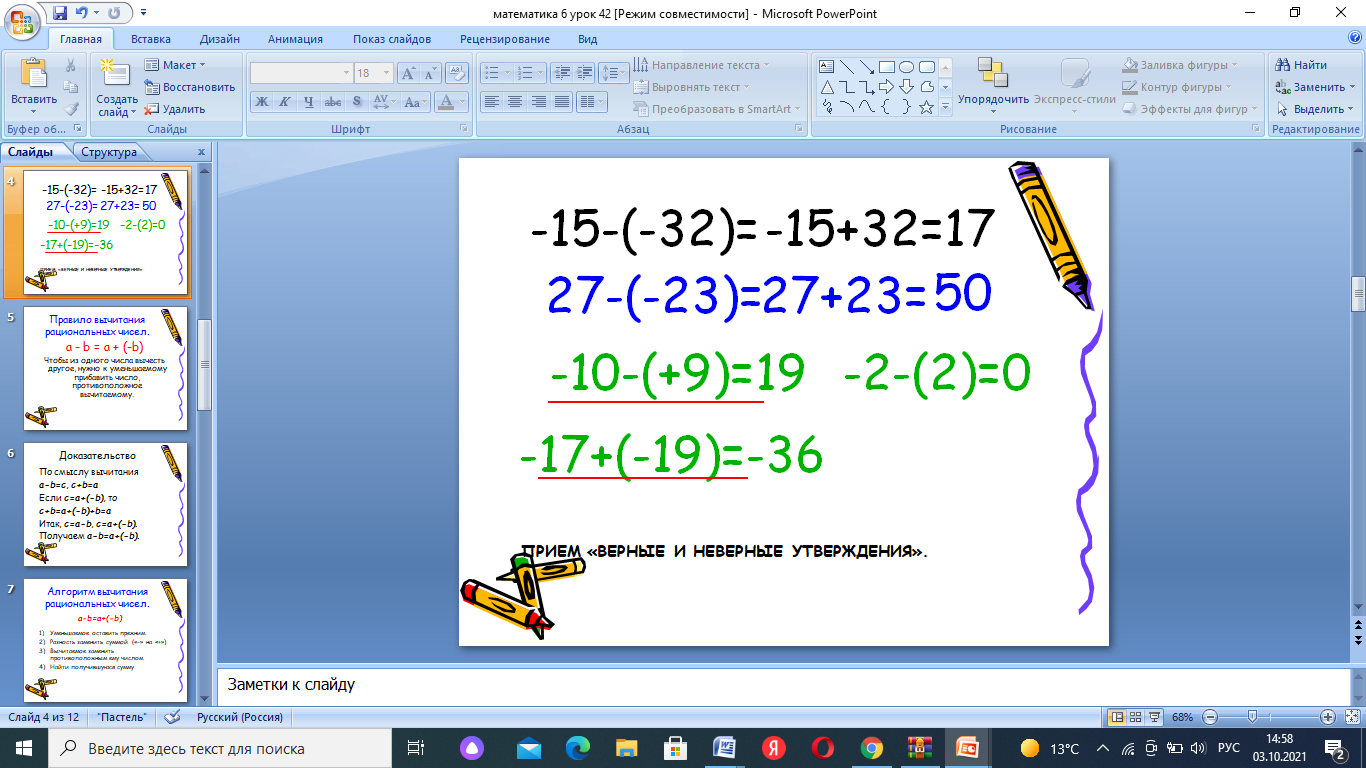 Индивидуальная работа учащегосяФормативное оценивание – метод «Большой палец»Верные утверждения – большой палец вверх, неверные утверждения – большой палец вниз.Слайд 4-55 мин12 минФизминуткаЦель: развитие логического мышленияДифференциация: по заключению«Ромашка Блума»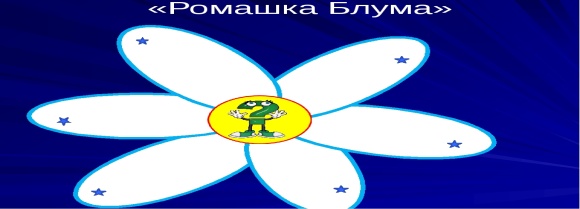 Работа в группе.Группа 1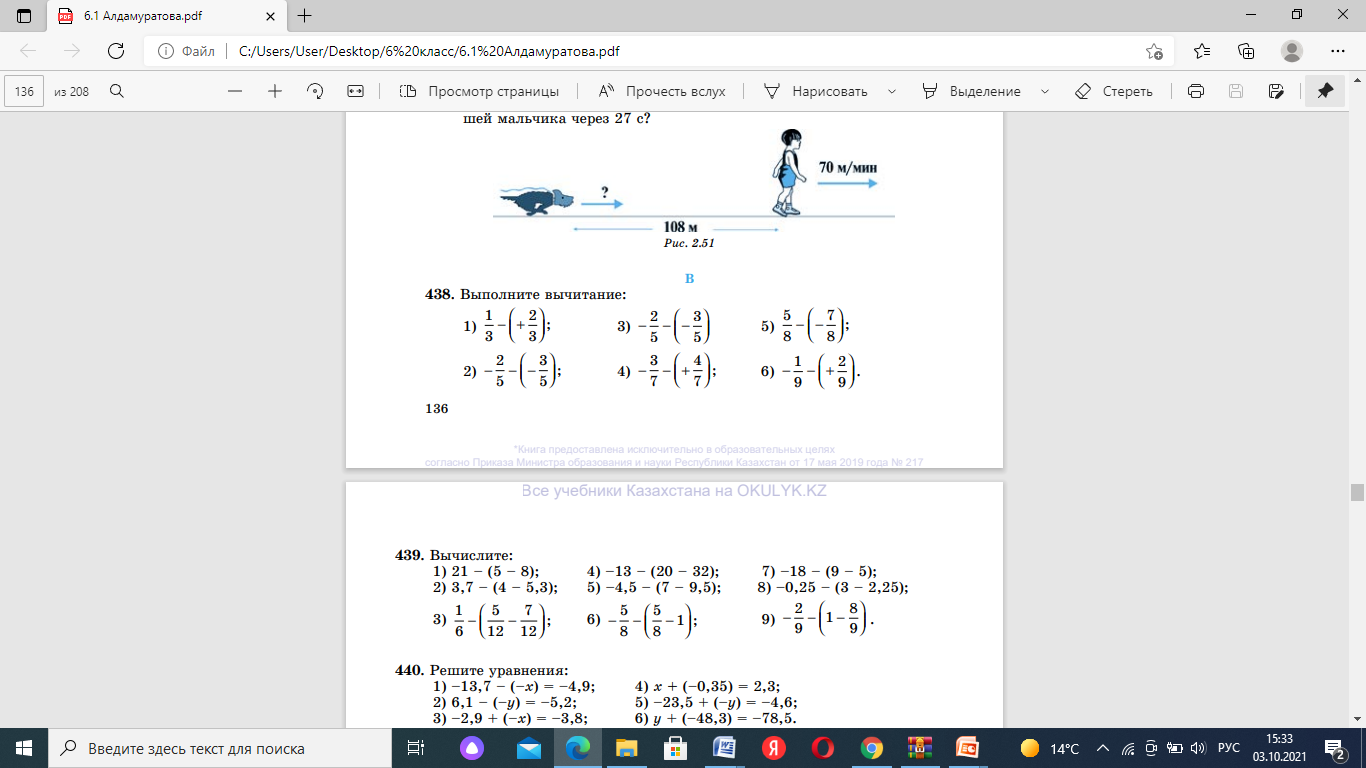 Группа 2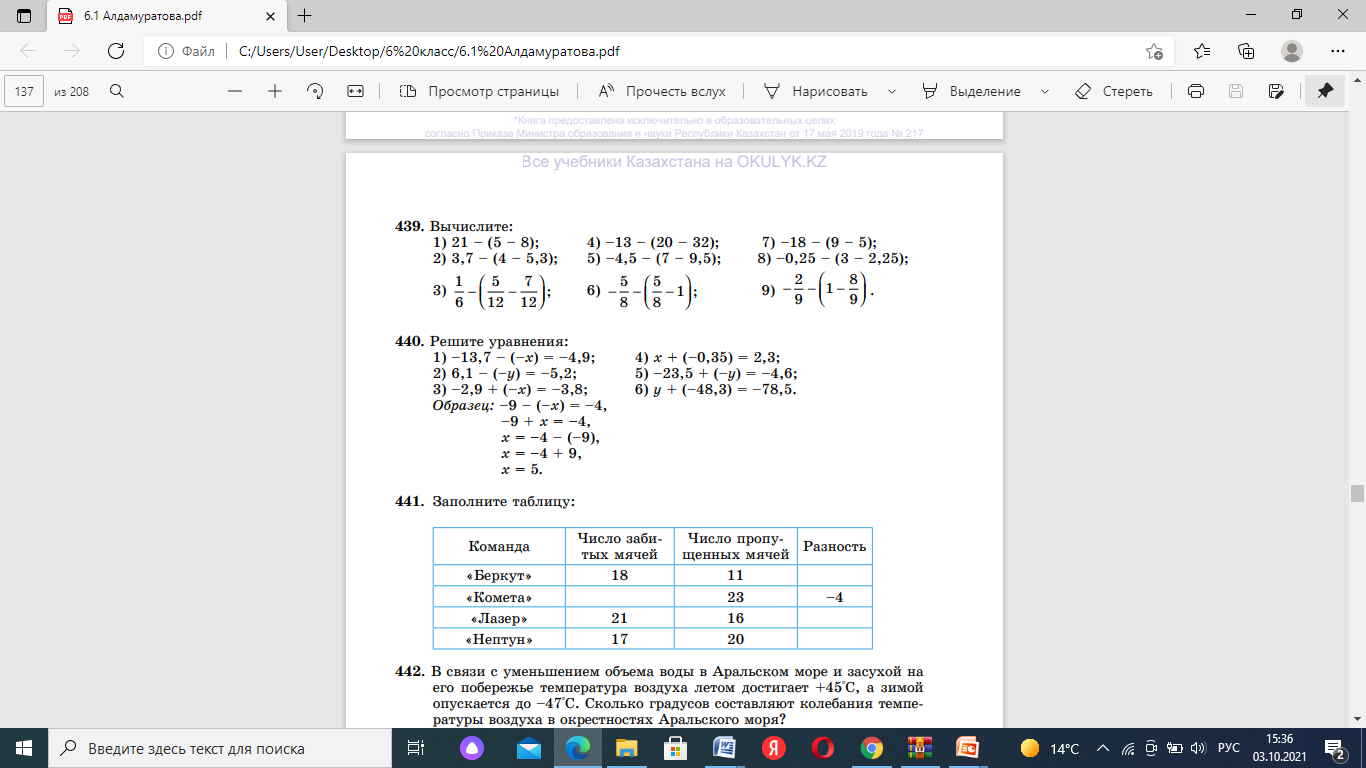 Группа 3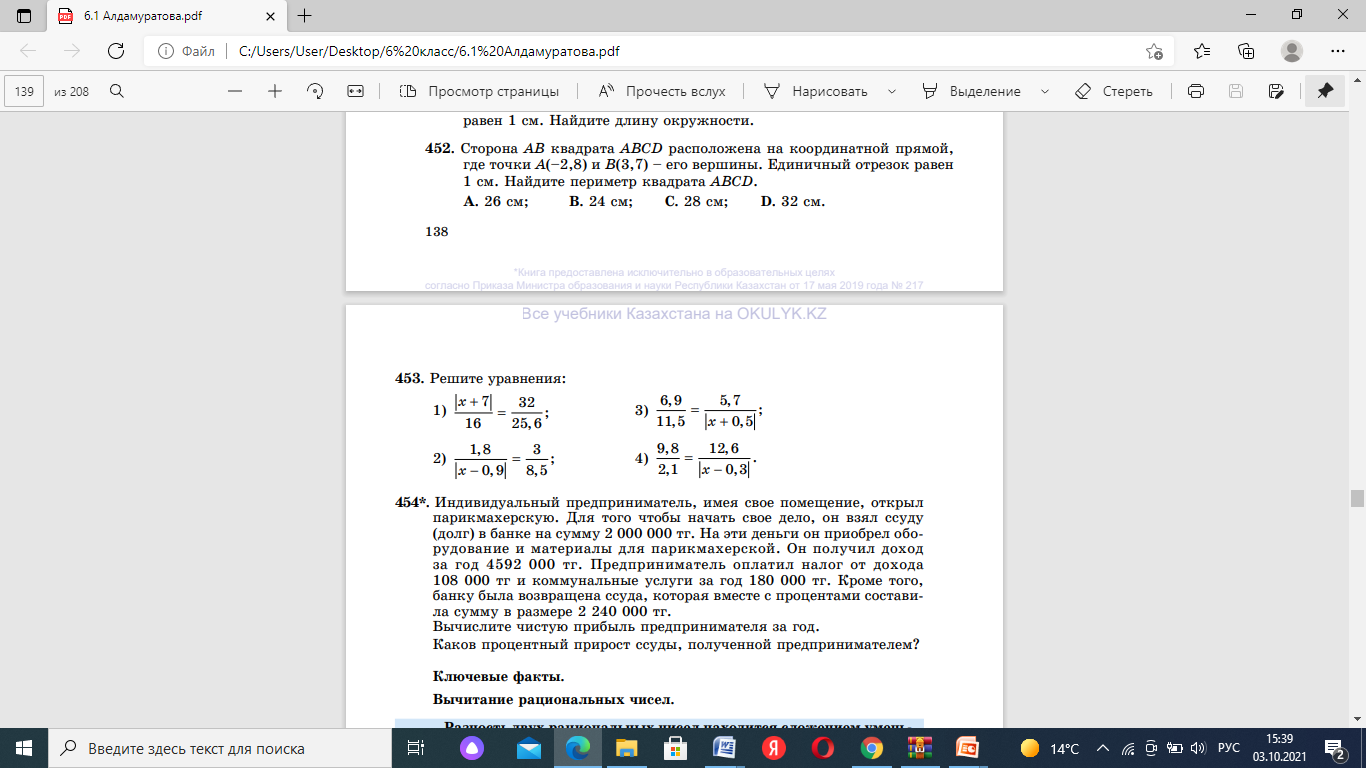 Микропаузы при утомлении глаз:Крепко зажмурить глаза на 3-5 секунд, а затем открыть их на такое же время. Повторять 6-8 раз.Быстро моргать в течение 10-12 секунд.открыть глаза, отдыхать 10-12 секунд. Повторять 3 раза.Исходное положение: сидя, закрыть веки, массировать их с помощью легких круговых движений пальца. Повторять в течении 20-30 секунд.Фронтальная работа учащихсяРаботают в группеВыполняютФормативное оценивание: словесные комментарииучителяСамооцениваниеУчитель, комментирует работу каждой группыВзаимооцениваниеСлайд  8-9Слайд 10-13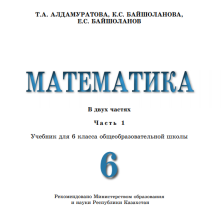 страница: 136Слайд 14Середина урока(осмысление)10 минЦель: отработать навыки при вычитание рациональных чисел.Дифференциация: по темпу выполнения заданий, по уровню сложности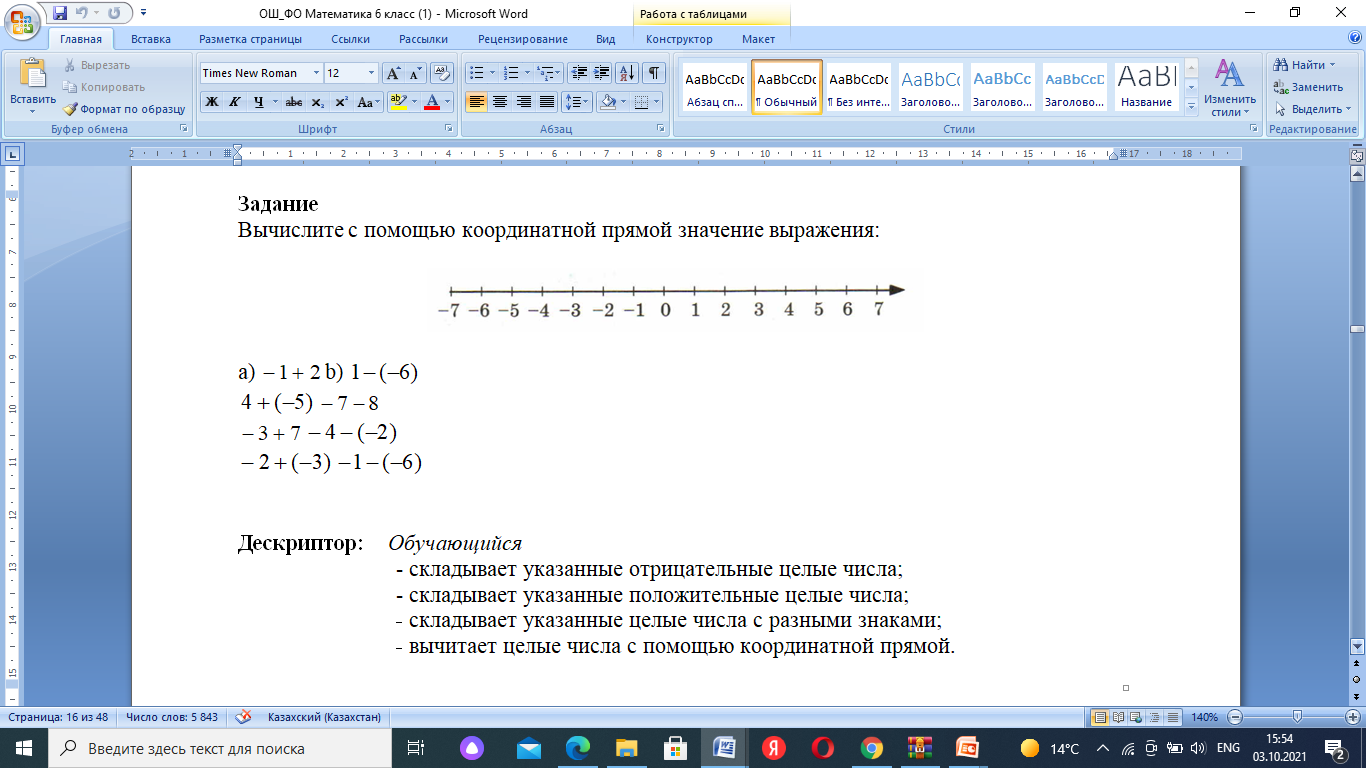 Учащийся выполняет у доски с комментарием, остальные в тетрадиОрганизует усвоение учениками нового способа действий с проговариванием во внешней речи.ВзаимооцениваниеСамооцениваниеОценивание учителяСлайд 15Вывод3 минВопросыПо какому правилу выполняется вычитание рациональных чисел?Какой сумме равна разность а-в?Как найти длину отрезка на координатной прямой?Отвечают на вопросыСлайд16Конец урока(рефлексия)2 минуты1.РЕФЛЕКСИЯ:Подведем итог урока:-что нового вы сегодня узнали на уроке?-в чем испытали затруднения?Рефлексия: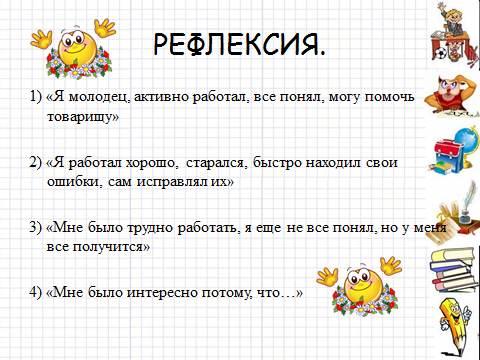 Учащийся отвечает на вопросыПодводят итог урока, записывают домашнее задание. Задают вопросы по домашнему заданиюСлайд 17Дифференциация: по уровню сложностипо заключению(разл.виды задач) по темпу выполнения.Активные методы обученияУпражение  игра «Мое настроение похож на…»Прием «Верные и неверные утверждения». Ромашка БлумаОценивание:Наблюдение и комментарии учителя-Оценивание по дескрипторам-Задание на понимание, устное поощрение-Взаимооценивание-Самооценивание-РефлексияОхрана здоровья и соблюдение техники безопасности: Разминка (физкультминутка), психологический настрой,соблюдение правил техники безопасности на данном уроке 